Disciplina: 09264P - TE EC: A etnomatemática a partir das ideias de Ubiratan D'AmbrosioCréditos: 04CRCarga Horária: 60h Ementa: Etnomatemática: abordagem sobre aspectos históricos de sua constituição; estudos teóricos ; o papel do professor e as possibilidades pedagógicas; discussões sobre os desafios no ambiente escolar.Bibliografia:D AMBRÓSIO, U. Etnomatemática: elo entre as tradições e a modernidade. Belo Horizonte: Autêntica Editora, 4. Edição,. Reimp. 2011. D AMBRÓSIO, U. Educação para uma sociedade em transição. Campinas, SP: Editora Papirus, 1999. DAMBRÓSIO, U. Educação Matemática. Da Teoria à Prática. 7a Edição. Campinas: Papirus, 1996. DAMBRÓSIO, U. Etnomatemática: Arte ou técnica de explicar ou conhecer. 5a Edição. São Paulo: Ática, 1998. DAMBRÓSIO, U. Transdisciplinaridade. 2a Edição Editora Palas Athena, São Paulo, 2009.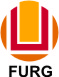 SERVIÇO PÚBLICO FEDERALMINISTÉRIO DA EDUCAÇÃOUNIVERSIDADE FEDERAL DO RIO GRANDE – FURGPROGRAMA DE PÓS-GRADUAÇÃO EDUCAÇÃO EM CIÊNCIAS: QUÍMICA DA VIDA E SAÚDE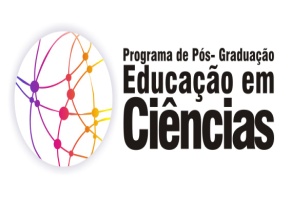 